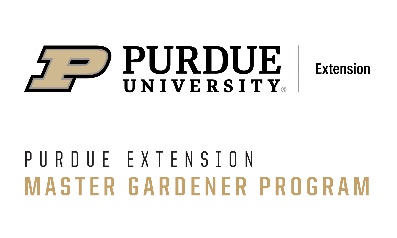 Hendricks County Master Gardener Scholarship GuidelinesAbout the ProgramScholarship Description:The Hendricks County Master Gardener (HCMG) Scholarship is a scholarship for students pursuing an education in one of the following:University or Technical School in an Indiana Undergraduate or Graduate School. Continuing Adult Education. Preference will be given to students pursuing a Horticulture Degree, Certificate or related Agriculture Field.
Eligibility:Applicant must be a Hendricks County, Indiana resident.Scholarship Amount:Two ~ $2000 scholarships awarded directly to the learning institutions.Scholarship Eligibility Criteria:Recipient is required to be a full-time student, to maintain a minimum C GPA, and have a confirmed enrollment at any accredited college, university or technical school in Indiana in a program of your choosing. Previous scholarship applicants may re-apply. Should the applicant drop out of school, the learning institution will be instructed to return the scholarship money to the HCMG. An applicant cannot be a family member (including spouse, brother or sister by whole or half blood, child, step-child grandchild, great grandchild) of the chairperson who is currently serving the HCMG Scholarship Committee.Scholarship Deadline:Postmarked no later than April 15, 2024Required DocumentsCompleted application, includingan essay of no less than 200 wordsinformation on clubs, organizations, community and/or civic involvementauthorized release to use name for news mediaTwo (2) Letters of recommendation from a mentor, teacher, employer, etc.Proof of enrollment (i.e., Class schedule) for following Semester as a full-time student These documents must be sent to the same address as original scholarship applicationApplication Review and Award ProcessAll applications will be reviewed without knowing names by the HCMG Scholarship CommitteeWinners will be notified by May 7, 2024.Winners will be invited to the Master Gardener Association Meeting on May 21, 2024  to be introduced as the winning recipients and given a few minutes to inform the Association of their future plans.A press release will be issuedAugust 1st a check will be issued to the office of financial aid to the recipient’s chosen learning institution with instructions on how to handle payment, including drop out issuesContactsQuestions may be directed to Scholarship Chairperson Teri Mitchum 210-413-3840Applications are to be mailed to: Hendricks County Extension Office Attn: HCMG Scholarship CommitteeP.O. Box 7 Danville, IN 46122Hendricks County Master Gardener Scholarship ApplicationApplicant ProfileLegal Name:Name to Use in Publicity:Home Address:Phone:Applicant Email:Narrative1. In 200 words, explain why the scholarship committee should choose you as a scholarship recipient:Educational PlansCollege/School of Acceptance:Campus Address:Area of Study:Support DocumentationAttach the following items with your application submission:Two (2) letters of recommendation from Advisor, Educator, Mentor, Employer, etc.A copy of your college/school acceptance letter.Statement of ApplicantI certify the information provided in the online application is, to the best of my knowledge, true and correct. I certify that I am not the family member (including spouse, brother or sister by whole or half blood, child, step-child, grandchild, great grandchild) of the chairperson who is currently   serving the Hendricks County Master Gardener (HCMG) Scholarship Committee. I understand this application is subject to verification by HCMG Scholarship Committee at its discretion.Signature of Applicant:		Date:	/	/Press and Media ReleaseI hereby authorize the HCMG Scholarship Committee to release any information necessary for the completion and processing of my application for a scholarship. I also authorize the use of my name, photograph and application information for press and media purposes. If applicant is under 18 years old, a guardian must also sign below.Signature of Applicant:		Date:	/	/Purdue University Cooperative Extension Service is an equal access/equal opportunity institution.